◇┳┳┳┳┳┳┳┳┳┳┳┳┳┳┳┳┳┳┳┳┳┳┳┳┳┳┳┳┳┳┳┳┳┳┳┳┳┳┳┳┳┳┳┳┳┳◆食科協かわら版　ニュース&トピックス　No.144-3　（2021年度No.19）別冊食科協のメールマガジン◇┻┻┻┻┻┻┻┻┻┻┻┻┻┻┻┻┻┻┻┻┻┻┻┻┻┻┻┻┻┻┻┻┻┻┻┻┻┻┻┻┻┻┻┻┻┻◆ 表1　主に厚生労働省の人口動態調査2019年から抜粋表2　新型コロナウイルス感染症の国内発生動向（速報値）厚生労働省2021/1/6現在　人口は2019/10/1現在シリーズ：建築と健康（6）住宅内の事故、とくに入浴中の事故を中心に国立保健医療科学院　統括研究官　鈴木　晃https://www.niph.go.jp/soshiki/09seikatsu/arch/006.pdf浴槽での不慮の溺死・溺水の記述疫学https://www.hws-kyokai.or.jp/images/ronbun/all/200902-3.pdf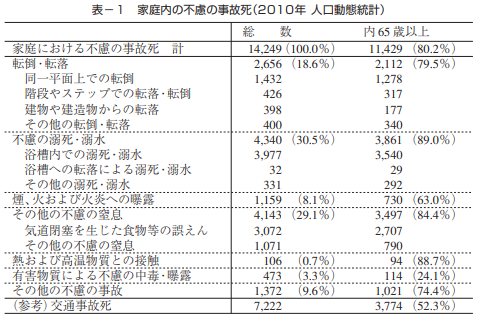 日本における生活行為のリスク比較https://www.jstage.jst.go.jp/article/aesj/2004f/0/2004f_0_5/_pdf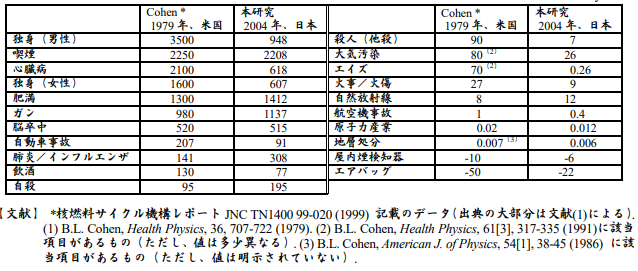 死因死亡数死亡率対10万人当り備考悪性新生物＜腫瘍＞376,425 304.2 心疾患（高血圧性を除く）207,714 167.9 老衰121,863 98.5 脳血管疾患106,552 86.1 肺炎95,518 77.2 心不全　85,56569.2 脳梗塞59,267　47.9 肺炎及び気管支炎95,889 40.6 誤嚥性肺炎40,385 32.6 不慮の事故39,184 31.7 その他の虚血性心疾患　35,79928.9 脳内出血32,776　26.5 急性心筋梗塞　31,52725.5 不整脈及び伝導障害31,261　25.3 腎不全26,644 21.5 コロナ80代以上2,141 19.0 R3/1/6血管性及び詳細不明の認知症21,394 17.3 アルツハイマー病20,730 16.8 自殺19,425　15.7 大動脈瘤及び解離18,830 15.2 慢性閉塞性肺疾患17,836 14.4 肝疾患17,273 14.0 慢性肝疾患及び肝硬変15,659 12.7 糖尿病13,846 11.2 くも膜下出血11,731　9.5 感染症及び寄生虫症9,649　7.8転倒・転落・墜落9,580 7.7 その他の不慮の窒息8,095 6.5 不慮の溺死及び溺水7,690 6.2 肝硬変7,649 6.2 スリップ、躓き及びよろめきによる平面上での転倒7,644 6.2 コロナ70代839 5.3 R3/1/6浴槽内での及び浴槽への転落による溺死及び溺水5,690 4.6 その他の及び詳細不明の要因への不慮の曝露4,924 4.0 高血圧性疾患9,549 3.9 交通事故4,279 3.5 気道閉塞を生じた食物の誤嚥（たぶん餅が多い）4,206 3.4 心筋症3,798　3.1 インフルエンザ3,575 2.9 コロナ総計3,470 2.8 R3/1/6自然の力への曝露2,406 1.9 腸管感染症2,267　1.8 感染性胃腸炎2,220 1.8 気道閉塞を生じたその他の物体の誤嚥2,193 1.8 コロナ60代293 1.8 R3/1/6全結核2,087 1.7 中皮腫1,468 1.2 自然の過度の高温への曝露（熱中症）1,224 1.0 胃内容物の誤嚥1,187 1.0 自然の過度の低温への曝露1,086 0.9 煙、火及び火災への曝露1,004 0.8 自然の水域内での及び自然の水域への転落による溺死及び溺水688 0.6 コロナ50代　　　　　　　　　　　　　　　　　　　　　　　　　　　97 0.6 R3/1/6その他の転落568 0.5 建物又は建造物からの転落568 0.5 階段及びステップ上からの転落及びその上での転倒555 0.4 有害物質による不慮の中毒及び有害物質への曝露545 0.4 生物によらない機械的な力への暴露450 0.4 コロナワクチン接種による疑いの死亡（確定数ではない）3550.32021/2/17～/6/13厚労省ワクチン部会資料2より詳細不明の窒息322 0.3 クロイツフェルト・ヤコブ病271 0.2 梯子からの転落又はその上での転倒185 0.1 細菌性髄膜炎146 0.1 投げられ、投げ出され又は落下する物体による打撲128 0.1 電流、放射線並びに極端な気温及び気圧への曝露100 0.1 コロナ40代32 0.2 R3/1/6急性脳炎88 0.1 ベッドからの転落81 0.1 レジオネラ症70 0.1 コロナ30代　　　　　　　　　　　　　　　　　　　　　　　　　10 0.1 R3/1/6車椅子からの転落28 0.0 無理な頑張り、旅行及び欠乏状態23 0.0 マイコプラズマ肺炎17 0.0 建物又は建造物内の管理されていない火への曝露17 0.0 椅子からの転落16 0.0 梅毒12 0.0 アイススケート、スキー、ローラースケート又はスケートボードによる転倒12 0.0 生物による機械的な力への暴露12 0.0 日本紅斑熱9 0.0 腸管出血性大腸菌（O157等）7 0.0 その他の哺乳類による咬傷又は打撲（熊ですかね）7 0.0 エキノコックス（きつね）5 0.0 水泳プール内での溺死及び溺水4 0.0 犬による咬傷又は打撲3 0.0 氷及び雪による同一平面上での転倒3 0.0 コロナ20代2 0.0 R3/1/6コロナ10代0 0.0 R3/1/6コロナ10歳未満0 0.0 R3/1/6地震による受傷者0 0.0 分類人口陽性者数死亡者数感染者に対する死亡率人口に対する死亡率対１０万人死亡率コロナ10歳未満9,859,000 5,921 0 0.00%0.0000%0.00 コロナ10代11,171,000 15,206 0 0.00%0.0000%0.00 コロナ20代12,628,000 58,346 2 0.00%0.0000%0.02 コロナ30代14,303,000 39,432 10 0.03%0.0001%0.07 コロナ40代18,520,000 36,735 32 0.09%0.0002%0.17 コロナ50代16,278,000 33,344 97 0.29%0.0006%0.60 コロナ60代16,232,000 21,428 293 1.37%0.0018%1.81 コロナ70代15,927,000 18,465 839 4.54%0.0053%5.27 コロナ80代以上11,249,000 17,399 2,141 12.31%0.0190%19.03 総計126,167,000 246,276 3,414 1.39%0.0027%2.71 コロナ総計126,167,000 251,647 3,470 1.38%0.0028%2.75 